Информационный лист об итогах  проведения районного фестиваля экологических агитбригад 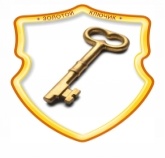 «Наш дом – Нижний Новгород»Организатор конкурса: МБУ ДО «Центр внешкольной работы «Золотой ключик»13 ноября 2018 г. на базе МАОУ «Школа № 187» проводился районный фестиваль экологических агитбригад «Наш дом – Нижний Новгород».В фестивале приняли участие: 33 обучающихся из 3 образовательных учреждений.Членами жюри для участия в городском фестивале отобраны:  1 агитбригада.Согласно положению, содержание выступления агитбригады должно соответствовать теме фестиваля: «Зеленый Нижний».Состав жюри районного фестиваля экологических агитбригад «Наш дом – Нижний Новгород»Победители:Агитбригада «Весы» (МАОУ «Школа № 187»)Заняли  2 место:Агитбригада «Десант добрых дел» ( МБОУ  «Школа № 54»)Заняли 3 местоАгитбригада «КИВИ» (МАОУ «Лицей № 28 им. академика Б.А. Королёва)На городском фестивале Советский  район будет представлять: Агитбригада «Весы» (МАОУ «Школа № 187»)Организатор фестиваля МБУ ДО ЦВР «Золотой ключик» Итоги подвела: педагог - организаторШульженко Наталия Владимировна 467-04-74№ФИО члена жюриДолжность1Бровченко Ольга ВладимировнаОрганизатор городского фестиваля экологических агитбригад «Наш дом – Нижний Новгород»2Рудникова Татьяна АлександровнаДиректор ЦВР «Золотой ключик»Показатели                                                    Образовательные учреждения                                                    Образовательные учреждения                                                    Образовательные учреждения                                                    Образовательные учреждения                                                    Образовательные учреждения                                                    Образовательные учреждения                                                    Образовательные учреждения                                                    Образовательные учреждения                                                    Образовательные учреждения                                                    Образовательные учреждения                                                    Образовательные учреждения                                                    Образовательные учреждения                                                    Образовательные учреждения                                                    Образовательные учреждения                                                    Образовательные учреждения                                                    Образовательные учреждения                                                    Образовательные учреждения                                                    Образовательные учреждения                                                    Образовательные учреждения                                                    Образовательные учрежденияПоказатели182425282938444647495354122151173186187ЦВР(5клу-бов)ДДТШкола-интернатКоличество представленных агитбригад111Количество участников91212Количество агитбригад-победителей111Количество агитбригад, отобранных на городской фестиваль1